Prevalence rates are adjusted for all of the  factors in Table 2 (see text)0	10	20	30	40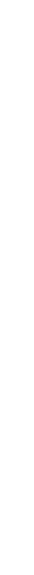 Prevalence (%) of generalised pain involving neck/shoulderKey to countries: AU Australia; BR Brazil; CO Colombia; CR Costa Rica; EC Ecuador; EE Estonia; GR Greece; IR Iran; IT Italy; JP Japan; LB Lebanon; LK Sri Lanka; NI Nicaragua; NZ New Zealand; PK Pakistan; SA South Africa; SP Spain; UK United Kingdom